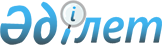 О внесении изменений в приказ Министра оборонной и аэрокосмической промышленности Республики Казахстан от 16 марта 2018 года № 45/НҚ "Об утверждении Правил передачи резервных копий электронных информационных ресурсов на единую платформу резервного хранения электронных информационных ресурсов"Приказ Министра цифрового развития, инноваций и аэрокосмической промышленности Республики Казахстан от 15 декабря 2020 года № 465/НҚ. Зарегистрирован в Министерстве юстиции Республики Казахстан 15 декабря 2020 года № 21795
      ПРИКАЗЫВАЮ:
      1. Внести в приказ Министра оборонной и аэрокосмической промышленности Республики Казахстан от 16 марта 2018 года № 45/НҚ "Об утверждении Правил передачи резервных копий электронных информационных ресурсов на единую платформу резервного хранения электронных информационных ресурсов" (зарегистрирован в Реестре государственной регистрации нормативных правовых актов за № 16883, опубликован 19 мая 2018 года в Эталонном контрольном банке нормативных правовых актов Республики Казахстан) следующие изменения:
      в Правилах передачи резервных копий электронных информационных ресурсов на единую платформу резервного хранения электронных информационных ресурсов, утвержденных указанным приказом:
      пункт 2 изложить в следующей редакции:
      "2. В настоящих Правилах используются следующие основные понятия:
      "1) уполномоченный орган в сфере обеспечения информационной безопасности (далее – уполномоченный орган) – центральный исполнительный орган, осуществляющий руководство и межотраслевую координацию в сфере обеспечения информационной безопасности;
      2) критически важные объекты информационно-коммуникационной инфраструктуры (далее – КВОИКИ) – объекты информационно-коммуникационной инфраструктуры, нарушение или прекращение функционирования которых приводит к чрезвычайной ситуации социального и (или) техногенного характера или к значительным негативным последствиям для обороны, безопасности, международных отношений, экономики, отдельных сфер хозяйства или для жизнедеятельности населения, проживающего на соответствующей территории, в том числе инфраструктуры: теплоснабжения, электроснабжения, газоснабжения, водоснабжения, промышленности, здравоохранения, связи, банковской сферы, транспорта, гидротехнических сооружений, правоохранительной деятельности, "электронного правительства";
      3) Национальный координационный центр информационной безопасности (далее – НКЦИБ) – структурное подразделение акционерного общества "Государственная техническая служба";
      4) горячее резервирование – использование дополнительных программных и технических средств и поддержание их в активном режиме, и (или) обеспечению передачи изменений в режиме реального времени (либо приближенного к реальному времени с задержкой не более 1 часа), и сохранности информации;
      5) резервная копия – результат успешно завершенного процесса создания копии базы данных и при необходимости прикладного программного обеспечения на электронном носителе, предназначенной для восстановления базы данных и при необходимости прикладного программного обеспечения в исходном виде в случае их потери, повреждения, разрушения или неправомерного изменения и удаления;
      6) долгосрочное хранение – разовая передача резервных копий электронных информационных ресурсов на единую национальную резервную платформу хранения электронных информационных ресурсов со сроком хранения более двух лет;
      7) холодное резервирование – создание резервной копии средствами операционной системы с рабочего либо выключенного электронного информационного ресурса с целью обеспечения возможности восстановления данных;
      8) единая национальная резервная платформа хранения электронных информационных ресурсов (далее – ЕНРП) – аппаратно-программный комплекс, предназначенный для хранения резервных копий электронных информационных ресурсов, в целях обеспечения их сохранности и восстановления данных в случае необходимости.";
      приложение к указанным Правилам изложить в новой редакции согласно приложению к настоящему приказу.
      2. Комитету по информационной безопасности Министерства цифрового развития, инноваций и аэрокосмической промышленности Республики Казахстан обеспечить:
      1) государственную регистрацию настоящего приказа в Министерстве юстиции Республики Казахстан;
      2) размещение настоящего приказа на интернет-ресурсе Министерства цифрового развития, инноваций и аэрокосмической промышленности Республики Казахстан после его официального опубликования;
      3) в течение десяти рабочих дней после государственной регистрации настоящего приказа в Министерстве юстиции Республики Казахстан представление в Юридический департамент Министерства цифрового развития, инноваций и аэрокосмической промышленности Республики Казахстан сведений об исполнении мероприятий, предусмотренных подпунктами 1) и 2) настоящего пункта.
      3. Контроль за исполнением настоящего приказа возложить на курирующего вице-министра цифрового развития, инноваций и аэрокосмической промышленности Республики Казахстан.
      4. Настоящий приказ вводится в действие по истечении десяти календарных дней после дня его первого официального опубликования.
      "СОГЛАСОВАН"
Комитет национальной безопасности
Республики Казахстан Сведения о технических характеристиках электронных информационных ресурсов
      Продолжение таблицы
      Примечание по расшифровке аббревиатур:
      СУБД – система управления баз данных;
      ПО – программное обеспечение;
      ППО – прикладное программное обеспечение;
      CPU – центральный процессор компьютера;
      Гб – гигабайт;
      БД – база данных;
      ОЗУ – оперативно запоминающее устройство;
      ЭИР – электронный информационный ресурс.
					© 2012. РГП на ПХВ «Институт законодательства и правовой информации Республики Казахстан» Министерства юстиции Республики Казахстан
				
      Министр цифрового развития, инноваций
и аэрокосмической промышленности
Республики Казахстан 

Б. Мусин
Приложение к приказу
Министра цифрового развития,
инноваций и аэрокосмической
промышленности
Республики Казахстан
от 15 декабря 2020 года
№ 465/НҚПриложение к Правилам
и срокам передачи
резервных копий
электронных информационных
ресурсов на единую
национальную резервную
платформу хранения
электронных информационных
ресурсовформа
№
Полное наименование ЭИР
Операционная система (версия)
СУБД / ПО / ППО (Наименование/версия)
Размер Базы данных, Гб
Размер резервной копии (дампа), Гб
Планируемый ежегодный прирост размера БД, Гб
Кол-во CPU сервера
Уровень загрузки CPU сервера (в %)
Объем ОЗУ сервера, Гб
Средства резервного копирования
Владелец КВОИКИ
Класс ЭИР
Фамилия, имя, отчество ответственного лица ЭИР/номер телефона